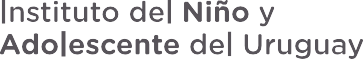 COMPRA DIRECTA N°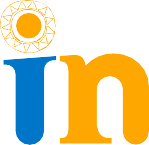 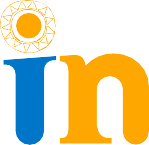 DIRECCIÓN DEPARTAMENTAL DE INAU SORIANODEPARTAMENTO DE COMPRAS19 de Abril 365 – Mercedes SorianoTeléfono: 4532 3109  int. 118
Correo electrónico: comprassoriano@inau.gub.uy1197/2022A efectos de realizar un relevamiento de precios testigo de mercado, se le invita a cotizar por:REQUISITOSPlazo de entrega: INMEDIATA ( hasta 5 días hábiles posterior a la adjudicación de la compra)En caso de adjuntar documentos a la oferta se debe indicar Nro. de Compra Directa y  RUT de la empresaEspecificar en la oferta plazo de garantía del productoCOTIZACIÓNCotizar únicamente en línea a través del sitio web de la Agencia Reguladora de Compras Estatales (www.comprasestatales.gub.uy). Todas las especificaciones deberán estar cargadas en línea, no aceptándose información por mail y/o fax. El oferente deberá copiar la línea de oferta cotizada, e ingresar allí el importe correspondiente a la forma de pago que cotiza, indicando en el campo variación de qué forma de pago se trata.Cotizar modalidad de pago SIFF: Crédito a 60 díasEl Instituto sólo pagará por los artículos entregados previa demanda efectiva de los mismos y exhibición de factura (conformada por funcionario competente).No se admite cotización parcial.CONSULTAS O ACLARACIONESPor consultas comunicarse con:   Elina Caquias  Tel   4532 3109  int 118 o al correo electrónico:  comprassoriano@inau.gub.uy NOTIFICACIONES, COMUNICACIONESEl INAU realizará todas las comunicaciones y notificaciones relacionadas al vínculo entre oferente / adjudicatario y el Organismo a través del correo electrónico registrado en el Registro Único de Proveedores del Estado (RUPE). Es exclusiva carga del proveedor incluir tal correo electrónico en dicho Registro y mantenerlo actualizado.
La comunicación o notificación se entenderá realizada cuando el acto a comunicar o notificar se encuentre disponible en dicho correo electrónico.ACEPTACIÓN DE LAS CONDICIONESPor el solo hecho de presentarse al llamado, se entenderá que el oferente conoce y acepta sin reservas los términos y condiciones de la presente invitación y demás aplicables a la contratación, y que no se encuentra comprendido en ninguna disposición que expresamente le impida contratar con el Estado conforme al artículo 46 del TOCAF y demás normas concordantes y complementarias.INCUMPLIMIENTOS, SANCIONESLa mora será automática. Ante cualquier incumplimiento, se aplicará el Artículo 64 del TOCAF.ITEMHASTACONCEPTO11COCINA SEMI INDUSTRIAL COMBINADA (6 hornallas a gas y horno eléctrico)